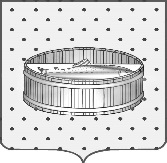 Ленинградская область                           Лужский муниципальный район Совет депутатов Лужского городского поселениятретьего созываРЕШЕНИЕ                                                               22 марта  2016 года    № 108                                                                        О передаче муниципального имущества в хозяйственное ведение ЛМУП «Лилия»В связи с ходатайством директора Лужского муниципального унитарного предприятия «Лилия» В.П. Лаврухина,  в соответствии с требованием Федерального закона от 06.10.2003 года № 131-ФЗ «Об общих принципах организации местного самоуправления в Российской Федерации», Совет депутатов  муниципального образования Лужское городское поселение Лужского муниципального района Ленинградской области  РЕШИЛ:1. Передать в хозяйственное ведение  Лужскому муниципальному унитарному предприятию «Лилия», находящееся в казне  муниципального образования Лужское городское поселение, здание туалета, нежилое, одноэтажное, общей площадью 45,6 кв. м, расположенное по адресу: Ленинградская область, г. Луга, пер. Толмачева, д. 6, балансовой стоимостью 57100 (Пятьдесят семь тысяч сто) рублей 00 копеек.2. Администрации Лужского муниципального района:2.1. На передаваемое имущество,  указанное в п. 1, заключить договор на  передачу права хозяйственного ведения.2.2. Передачу    имущества, указанного в п. 1,   оформить  актом          приема-передачи.      3. Настоящее решение вступает в силу с момента принятия.4. Контроль за исполнением решения возложить на постоянную депутатскую комиссию по вопросу муниципального имущества, земельным отношениям, строительству, архитектуре, вопросам ЖКХ, благоустройства, энергетики и охране окружающей среды. Глава Лужского городского поселения,исполняющий полномочия председателя Совета депутатов	                                                                           В.Н. Степанов Разослано: КУМИ – 2 экз., адм. ЛМР – 2 экз., прокуратура.